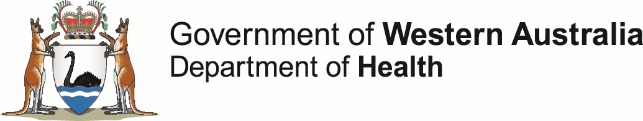 Talent release and consent formI understand that:I give consent to be filmed, photographed, recorded and/or interviewed 
(‘the Material’) by the Department of Health.I give the Department of Health the right to use the Material for the purpose of promoting public health in any way, including but not limited to:broadcasting or publishing the Materialcommunicating the Material to the publicreproducing or creating derivative works of the Material in any way including but not limited to film, posters, brochures, audio, video and websitesreproducing quotes and interview text, in written, audio, video or other formats.the Department of Health will retain the Material and may display and re-use it at any time, in multiple occurrences, with no further consent or communication.I will not be paid at any time for this consent.the Department of Health owns the copyright and all intellectual property rights in the Material.I agree not to make any claim against the Department of Health or its officers, employees and agents arising out of the use of the Material.the interview(s), if applicable, will identify me not identify me.in the unfortunate event of the death of a person photographed, filmed or interviewed, the Department of Health, if informed of the death:will immediately cease to use the Material in any way, if requestedcannot withdraw any materials, including electronic products, which are already in circulation.Signature 	 Date	Please print all personal details*First name	 Age	Family name	Address		 Phone	Email	  I am the consenting parent/legal guardian for these children: Child _____________________________________________ Age ____________ Child _____________________________________________ Age ____________* Personal details are only requested for recordkeeping purposes.